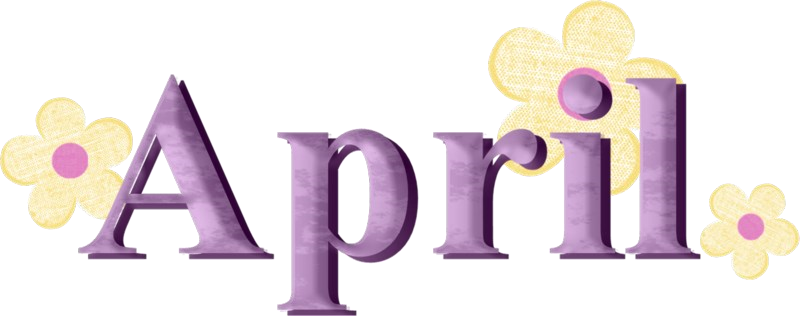 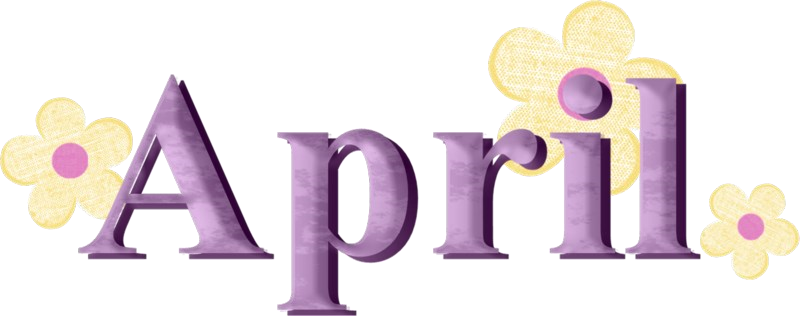 DINE IN                        ST GEORGE MENU 2020 	DINE OUT         $8.00                                  204-638-6485	           $9.00Please reserve/cancel your meal by 4 pm the previous day.  You will be charged for un cancelled meals.   TUESDAY WEDNESDAY FRIDAY 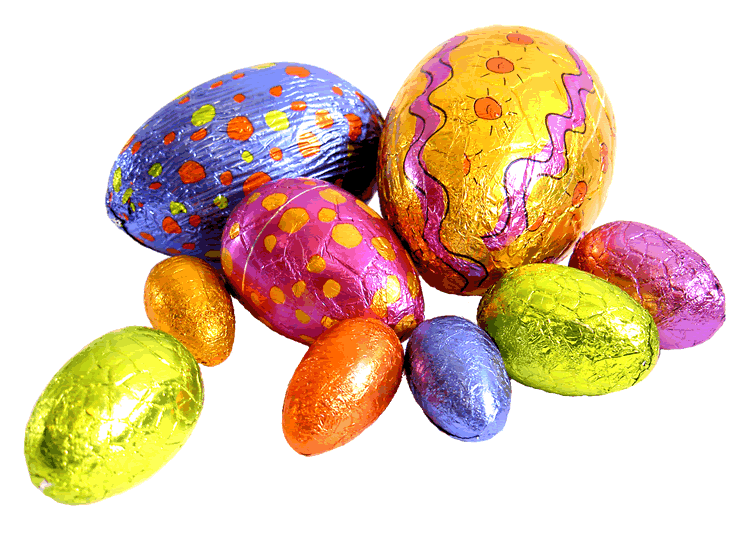 1 HOT PORK PLATTER DESSERT3 CHICKEN CORDON BLEU DESSERT 7CHICKEN PESTO BURGERDESSERT**COLLECTION DAY**PLEASE HAVE PAYMENT READY STARTING AT 10 AM8 UKRAINIAN PLATTERDESSERT 10 CLOSED GOOD FRIDAY14 CHICKEN & MUSHROOM PASTADESSERT 15 BRAISED STEAK DESSERT 17 BEEF SAUSAGE DESSERT21 ITALIAN CHICKEN PASTA DESSERT 22 SWISS MUSHROOM BURGER AND PASTA SALADDESSERT  24 FRIED CHICKENDESSERT 28 HONEY GARLIC CHICKEN DESSERT 29LASAGNADESSERT All meals follow  Canada food guide.  Meals are subject to change. 